Helping women and girls live their dreams!   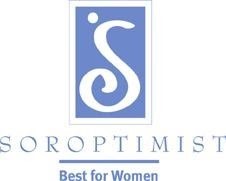                                                                                         DREAM LUNCHEON RAFFLE TICKET ORDER  Use this form to order your raffle tickets.  Remember you may order as many tickets as you would like.  The cost of each   ticket is $35.00, and a drawing is held each week January-June.   Make checks payable to: SI Middletown Please return this form with your payment to:     Betty Huck                                                                                        7541 Tylers Hill Ct.                                                                                        West Chester, OH 45069  Your ticket will be sent to you.  Check your preferred method:    ____ Email      ____ U.S. Mail  The stub will be put into the drawing.  Drawings begin on January 7, 2021  Questions? Email gaylemartz48@gmail.com  Phone 513 659-4231  Soroptimist International of Middletown thanks you for your Investment in Dreams for our Scholarships, Awards, and              Community Programs.  Raffle tickets are not tax deductible.Name EmailAddress Phone #tickets Ck.#               PayPal       ✔  Amountl